Интересы и ценностные ориентации подростка Л.С. 	Выготский выделял 	две 	фазы подросткового 	возраста (негативную и позитивную), связывая 	их 	с видоизменениями 	в 	сфере 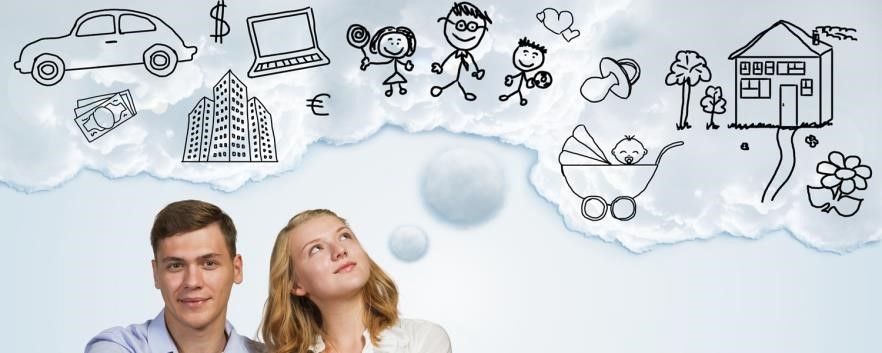 интересов. В негативной фазе происходит свертывание, отмирание прежней системы интересов, появляются первые сексуальные влечения. Отсюда внешне наблюдаемые отрицательные поведенческие особенности: снижение работоспособности, ухудшение успеваемости и навыков, грубость и повышенная раздражительность подростка, его недовольство самим собой и беспокойство. Позитивная фаза характеризуется зарождением новых интересов, более широких и глубоких. У подростка развивается интерес к психологическим переживаниям других людей и к своим собственным. Обращенность подростка в будущее, еще очень туманное и неопределенное, реализуется в форме мечты, в создании некой воображаемой действительности. Л.С. Выготский считал проблему интересов «ключом ко всей проблеме психологического развития подростка». Он выделил несколько групп интересов («доминант») подростка: — «эгоцентрическая доминанта» (интерес к собственной личности); — «доминанта дали» (большая субъективная значимость отдаленных событий, чем текущих и ближайших); — «доминанта усилия» (тяга к сопротивлению, к преодолению, к волевому усилию, которые могут проявляться в негативных формах: в упрямстве, хулиганстве и т.п.); — «доминанта романтики» (стремление к неизведанному, рискованному, приключениям). Не слабость воли, а отсутствие или слабость целей дезорганизуют поведение подростка: необходимы важные жизненные цели, выходящие за пределы сиюминутных дел и развлечений. Подростковый кризис – ломка, резкая смена всей системы переживаний подростка, ее структуры и содержания. Выготский выделял возраст около 13 лет как переломную точку кризиса, но отмечал, что посткризисные годы (14—15 лет), когда складываются и предъявляются окружающим новые психологические образования, субъективно воспринимаются и родителями, и учителями как наиболее трудные. Характер протекания, острота кризисных явлений зависят во многом от чувствительности взрослых к тем переменам, которые происходят с растущим ребенком, от их способности гибко изменять воспитательную тактику, перестраивать отношения, учитывая новые потребности и новые способности подростка. Даже для здоровых подростков характерны неустойчивость настроения, физического состояния и самочувствия, противоречивость побуждений, ранимость, депрессивные переживания. Часто встречающийся у подростков «аффект неадекватности» (эмоциональная реакция большой силы по незначительному поводу) связан с противоречием между низкой самооценкой подростка и высоким уровнем притязаний. В этом возрасте нередко происходит обострение или возникновение патологических реакций (именно в этот период наиболее часто манифестирует, например, шизофрения). Самосознание Новообразование критической фазы начала подросткового возраста, чувство взрослости, — это особая форма подросткового самосознания, субъективное представление о себе как о человеке, скорее принадлежащем к миру взрослых. Выделено и описано несколько видов взрослости: подражание 	внешним признакам 	взрослости: курение, 	употребление алкоголя, 	использование косметики, 	преувеличенный интерес к проблемам пола, копирование 	способов 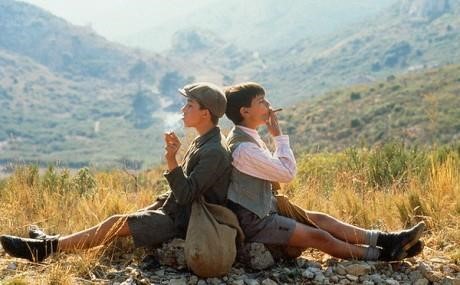 развлечения и ухаживания, подражание взрослым в одежде и прическе; это поверхностное представление о взрослости с акцентом на специфическое свободное времяпровождение; стремление подростков - мальчиков соответствовать представлению о «настоящем мужчине», воспитать у себя силу воли, выносливость, смелость и т.п.; социальная взрослость — как правило, складывается в ситуациях сотрудничества взрослого и подростка как его помощника, часто возникает в тех семьях, где подросток в силу обстоятельств вынужден фактически занять место взрослого, и тогда подростки стремятся овладеть полезными практическими умениями и оказывать реальную помощь и поддержку; интеллектуальная взрослость — связана с развитием устойчивых познавательных интересов, с появлением самообразования как учения, выходящего за рамки школьной программы. «Чувство взрослости» обнаруживает себя по-разному. Задача взрослых — «изучить язык этого чувства, чтобы вовремя услышать его первый лепет и надлежащим образом ответить»; помочь подросткам в поиске культурных средств выражения «чувства взрослости», чтобы избежать малоприятных для взрослого сообщества форм. Выделяют особую форму подросткового эгоцентризма, связанную с особенностями интеллекта подростка и его аффективной сферы. Подросток затрудняется в дифференциации предмета своего мышления и мышления других людей. Поскольку он более всего заинтересован собой, происходящими с ним психофизиологическими изменениями, он интенсивно анализирует и оценивает себя. При этом у него возникает иллюзия, будто другие люди озабочены тем же самым, т.е. непрерывно оценивают его поведение, внешность, образ мыслей и чувств. Феномен «воображаемая аудитория», один из компонентов эгоцентризма, состоит в убеждении, что его постоянно окружают некие зрители, а он как бы все время находится на сцене. Другой компонент подросткового эгоцентризма — личный миф. Личный миф — это вера в уникальность собственных чувств страдания, любви, ненависти, стыда, основанная на сосредоточенности на собственных переживаниях. Пик такого эгоцентризма приходится на отрочество, а постепенное преодоление его происходит по мере развития близких доверительных отношений со сверстниками, которые делятся друг с другом своим аффективным опытом. Список литературы Шаповаленко И.В., Возрастная психология (Психология развития и возрастная психология). — М.: Гардарики, 2005. — 349 с. Абрамова Г. С., Возрастная психология: Учеб. пособие для студ. вузов. — 4-е изд., стереотип. — М.: Издательский центр «Академия», 1999. — 672 с. 